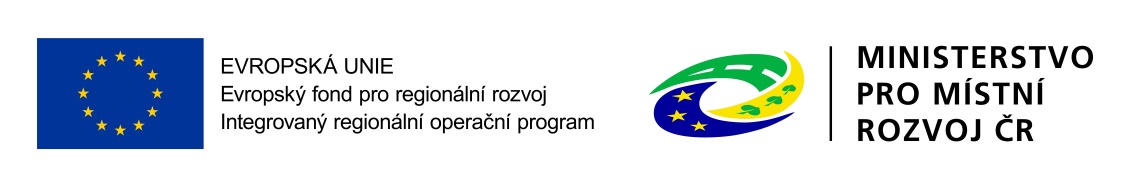 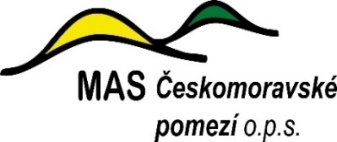 																		Příloha č. 1Věcné hodnocení – pořadí projektů4. výzva MAS Českomoravské pomezí – IROP – Investice do škol a školských zařízení včetně vybaveníDo výzvy byl podán 1 projektŽadatelRegistrační číslo žádostiNázev projektuVěcné hodnocení(počet bodů)PořadíZákladní umělecká škola PolnáCZ.06.4.59/0.0/0.0/16_075/0014966Výuka digitálních technologií v Základní umělecké škole701.